دانشگاه آزاد اسلامی  واحد خوراسگان                                    فرم معادلسازی دروس                                 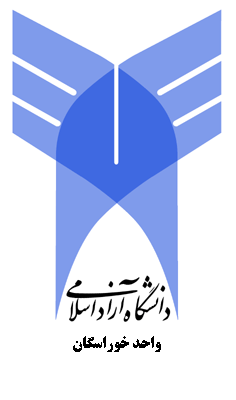 وضعیت فعلی دانشجو                                                                                                 وضعیت قبلی دانشجو نتیجه تعداد واحدهای درسی قابل قبول:     واحد	                                                                                 نام ونام خانوادگی امضاءمدیرگروه آموزشی: نام و نام خانوادگی امضاءعضو گروه آموزشی:                                                                                               نام و نام خانوادگی امضاء گروه دروس عمومی ( گروه معارف ، تربیت بدنی ) : نام و نام خانوادگی  سرپرست معاونت آموزشی :دکتر سید حسن حجازی شماره دانشجویی: نام ونام خانوادگی: مقطع تحصیلی: کارشناسیرشته:گرایش::ورودی آزمون سال:شماره تماس : شماره دانشجویی: نام ونام خانوادگی: مقطع تحصیلی: کارشناسیرشته:گرایش::ورودی آزمون سال:شماره تماس : شماره دانشجویی: نام ونام خانوادگی: مقطع تحصیلی: کارشناسیرشته:گرایش::ورودی آزمون سال:شماره تماس : شماره دانشجویی: نام ونام خانوادگی: مقطع تحصیلی: کارشناسیرشته:گرایش::ورودی آزمون سال:شماره تماس : شماره دانشجویی: نام ونام خانوادگی: مقطع تحصیلی: کارشناسیرشته:گرایش::ورودی آزمون سال:شماره تماس : شماره دانشجویی: نام ونام خانوادگی: مقطع تحصیلی: کارشناسیرشته:گرایش::ورودی آزمون سال:شماره تماس : شماره دانشجویی: نام ونام خانوادگی: مقطع تحصیلی: کارشناسیرشته:گرایش::ورودی آزمون سال:شماره تماس : شماره دانشجویی: نام ونام خانوادگی: مقطع تحصیلی:کارشناسی  رشته: گرایش :ورودی آزمون :دانشگاه آزاد / سایر دانشگاهها شماره دانشجویی: نام ونام خانوادگی: مقطع تحصیلی:کارشناسی  رشته: گرایش :ورودی آزمون :دانشگاه آزاد / سایر دانشگاهها شماره دانشجویی: نام ونام خانوادگی: مقطع تحصیلی:کارشناسی  رشته: گرایش :ورودی آزمون :دانشگاه آزاد / سایر دانشگاهها شماره دانشجویی: نام ونام خانوادگی: مقطع تحصیلی:کارشناسی  رشته: گرایش :ورودی آزمون :دانشگاه آزاد / سایر دانشگاهها شماره دانشجویی: نام ونام خانوادگی: مقطع تحصیلی:کارشناسی  رشته: گرایش :ورودی آزمون :دانشگاه آزاد / سایر دانشگاهها شماره دانشجویی: نام ونام خانوادگی: مقطع تحصیلی:کارشناسی  رشته: گرایش :ورودی آزمون :دانشگاه آزاد / سایر دانشگاهها شماره دانشجویی: نام ونام خانوادگی: مقطع تحصیلی:کارشناسی  رشته: گرایش :ورودی آزمون :دانشگاه آزاد / سایر دانشگاهها                                   مشخصات دروس گذرانده قبلی                                  مشخصات دروس گذرانده قبلی                                  مشخصات دروس گذرانده قبلی                                  مشخصات دروس گذرانده قبلی                                  مشخصات دروس گذرانده قبلی                                  مشخصات دروس گذرانده قبلی                                  مشخصات دروس گذرانده قبلیدروس معادلسازی شدهدروس معادلسازی شدهدروس معادلسازی شدهدروس معادلسازی شدهدروس معادلسازی شدهدروس معادلسازی شدهدروس معادلسازی شدهردیفعنوان دروستعداد واحد درسیتعداد واحد درسیتعداد واحد درسینمره به عددواحد×نمرهعنوان درس معادلشماره درستعداد واحد درسیتعداد واحد درسیتعداد واحد درسینمره به عددواحد×نمرهردیفعنوان دروستعداد واحد درسیتعداد واحد درسیتعداد واحد درسینمره به عددامتیازعنوان درس معادلشماره درستعداد واحد درسیتعداد واحد درسیتعداد واحد درسینمره به عددامتیازردیفعنوان دروسنظریعملیجمعنمره به عددامتیازعنوان درس معادلشماره درسنظریعملیجمعنمره به عددامتیازردیفعنوان دروسنظریعملیجمعنمره به عددامتیازعنوان درس معادلشماره درسجمعنمره به عددامتیازتعداد واحد درسیجمع امتیازاتمیانگین کل     واحد